Siemens HealthcareHledej produkt..-	| hledatÚvod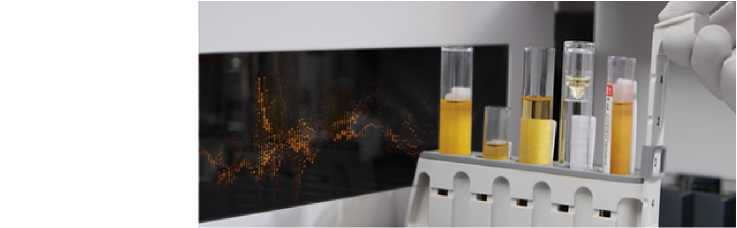 Objednávka: #13832Datum vytvoření:Stav:Jméno:Příjmení:Email:Telefon:Vaše číslo objednávky:Poznámka:Fakturační adresaDoručovací adresa6.11.2023 11:29OdeslanáXXXXXXXXXXXXXXXX54/2023Tromborel S prosíme zaslat 10x stejnou šarži. Děkujeme.Přihlášen: Nemocnice Nové Město naMoravě, p.o.Odhlásit ÚčetKošík je prázdnýDoporučené odkazySiemens HealthcareDocument LibraryVzděláváníPartnerské webyKontaktPrůvodce e-shopemGDPR informace    Heparin    Calibrator	                                                                              OTXW175                    10446411     Coagulation 8x1			3                                                     Factor VIIIDeficientPlasma	                                                                                       OUHP495                        10446445 Thromborel 10x10	                                                    10S Zpětsiemens.com Global Website | © Siemens, s.r.o., 2013 All Rights Reserved Česká republika Ochrana osobních údajů Podmínky užívání Digital IDCelková cena objednávky:  84 635,10 Kč bez DPH                              102 408,47 Kč včetně DPHDodavatel:Kat. čísloSMN čísloNázevBaleníMnožství064-1481-010488059CuvettesSUC-400A30002964-0631-310445689CA Clean I506OPAP03510445968Protein S AcReagent2x254OPOB03510873453INNOVANCE5x11Siemens Healthcare, s.r.o.IČO:04179960Spisová značka:C 243166 vedená u Městského soudu v PrazeDen zápisu:18. června 2015Sídlo:Budějovická 779/3b, Michle, 140 00 Praha 4Budějovická 779/3b, Michle, 140 00 Praha 4Budějovická 779/3b, Michle, 140 00 Praha 4